Presseinformation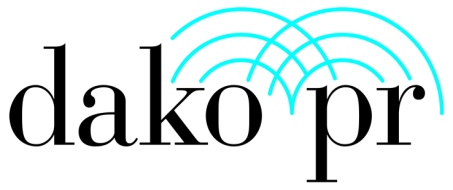 Abdruck honorarfrei. Belegexemplar und Rückfragen bitte an:dako pr, Manforter Straße 133, 51373 Leverkusen, Tel.: 02 14 / 20 69 1007/16-01dako pr GmbH, LeverkusenNeue Website für Dako PRJetzt im Netz: Die Online-Präsenz der Leverkusener PR-Agentur Dako PR (AIKA) erstrahlt ab sofort in neuem Glanz. Beim Relaunch stand jedoch nicht nur ein modernes, klares Design im Vordergrund – besonderes Augenmerk galt auch der Nutzerfreundlichkeit. Ob Journalist, potenzieller Kunde oder zukünftiges PR-Talent: Auf der neuen Website soll jeder sofort finden, wonach er sucht. „Hinter guter PR-Arbeit steht immer ein durchdachtes Konzept. Dasselbe gilt auch für die Internet-Auftritte von Unternehmen“, erklärt Darko Kosic (43), Gründer und Geschäftsführer von Dako PR. Die neue Homepage ist daher mehrsprachig gestaltet und bietet unter anderem eine überarbeitete Darstellung des umfangreichen PR-Leistungsangebotes der Agentur. Auch die Social Media-Auftritte von Dako PR sind jetzt noch prominenter mit der Website verknüpft. „Heutzutage ist die Unternehmens-Website für viele der erste Anlaufpunkt zur Informationsbeschaffung. In Kombination mit Social Media-Aktivitäten bietet sie daher viel Raum zur Darstellung der eigenen Unternehmenskultur“, so Kosic. Dako PR wurde 2004 gegründet und hat sich seitdem im Bereich der B2B-Kommunikation branchenweit einen Namen gemacht – insbesondere für Kunden aus der Bau- und Baustoffindustrie sowie dem Maschinen- und Anlagenbau. Zu finden ist die neue Agentur-Website unter www.dako-pr.de oder www.dako-pr.com.        ca. 1.350 ZeichenBildunterschrift[16-01 Neue Website]Website-Relaunch: Die neue Internet-Präsenz der Leverkusener Agentur Dako PR (AIKA) überzeugt mit modernem Design und nutzerfreundlichem Aufbau.Foto: dako pr, LeverkusenRückfragen beantwortet gern:dako pr GmbHDarko KosicTel: 02 14 – 20 69 10Fax: 02 14 – 20 69 150E-Mail: d.kosic@dako-pr.de